Functional Limiting Reporting: How to choose appropriate severity modifiersCBOR Conversion Calculator: An online tool that will convert the scores of common outcome measures to the appropriate G-code severity modifierhttp://www.mediserve.com/resource/analysis/cbor-conversion/Stroke Positive Prognostic Factors Measurable grip strengthAbility to perform a shoulder shrugVoluntary finger extension Shoulder abduction 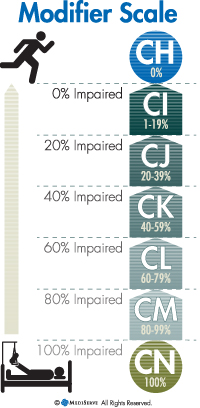 Helpful Resourceshttp://www.rehabmeasures.org/default.aspxhttp://www.ptnow.org/FunctionalLimitationReporting/TestsMeasures/Default.aspxhttp://www.ptnow.org/FunctionalLimitationReporting/Default.aspxhttp://www.functionallimitation.org/functional-outcome-measures-webinar/http://www.apta.org/Payment/Medicare/CodingBilling/FunctionalLimitation/http://www.neuropt.org/professional-resources/neurology-section-outcome-measures-recommendations/stroke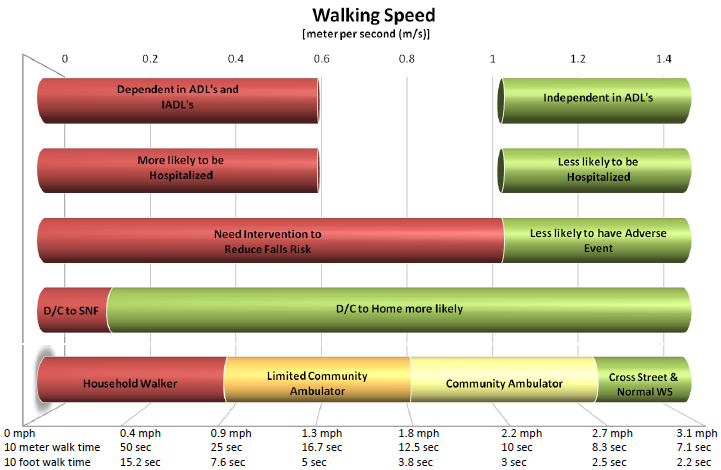 CategoryNegative Prognostic FactorsToolMDCGeneral AcuteSystematic InflammationCognitive limitationsProlonged ventilation Increased ageARDSH/o hospitalization AM-PAC*10 Meter Walk Test2 Minute Walk TestKUHElderly Mobility ScaleLower Extremity Functional Scale *FIM4.280.13m/s12.2mN/AN/A922CardiopulmonaryMalnutritionDecreased BMIDecreased IADL’sLow Barthel IndexCOPD  exacerbation with cardiac hxLow BODE index H/o smoking, DM, hyperlipidemia, sedentary, obesity, high BP10 Meter Walk TestRating of Perceived Exertion2 Minute Walk TestN/AN/AN/AStrokeH/o strokeAbnormal toneLoss of sitting balanceSensory deficitsIncontinenceDepression/lack of supportVisual spatial deficitsCognitive deficits 2 Minute Walk Test10 Meter Walk TestFunctional Reach*Orpington Prognostic Scale*Stroke Impact Scale*Timed up and go*13.4m0.16m/s3.7cmN/AN/A2.9sOrthopedic Low HemoglobinProlonged anesthesiaMultiple comorbiditiesDVTs Infection post-sx Hip Outcome Score
Harris Hip KOS-ADLSLower Extremity Functional Scale *N/AN/AN/A9Gait/BalanceTinetti*Comfortable Gait SpeedFast Gait Speed10 Meter Walk Test Timed Up and Go*50.18m/s4.85s0.25m/s3.5sOccupational TherapyFunctional Assessment MeasureFunctional Independence MeasureTinetti Falls Efficacy ScaleN/A22N/A*These tools are available on the CBOR conversionAll data collected from rehabmeasures.org*These tools are available on the CBOR conversionAll data collected from rehabmeasures.org*These tools are available on the CBOR conversionAll data collected from rehabmeasures.org*These tools are available on the CBOR conversionAll data collected from rehabmeasures.orgKUH ConversionKUH ConversionKUH ConversionKUH ConversionRaw ScorePercent ImpairmentRaw ScorePercent Impairment0100.00%1546.43%196.43%1642.86%292.86%1739.29%389.29%1835.71%485.71%1932.14%582.14%2028.57%678.57%2125.00%775.00%2221.43%871.43%2317.86%967.86%2414.29%1064.29%2510.71%1160.71%267.14%1257.14%273.57%1353.57%280.00%1450.00%